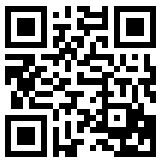 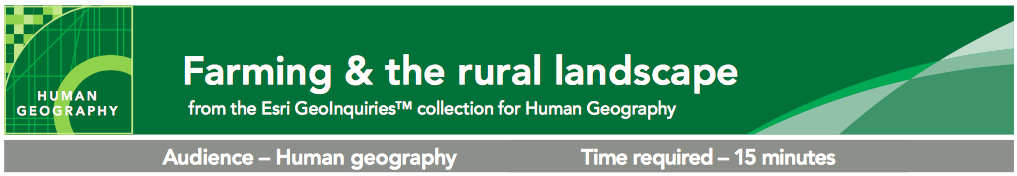 URL: http://esriurl.com/humanGeoInquiry10APHG: I.B2. Students will analyze landscapes to understand human-environment relationships.
APHG: 5.A1. Students will investigate the connections between agricultural practices and the alteration of the natural environment. • Students will identify differences in the distribution of arable land on a global scale. • Students will use imagery to analyze differences in rural land use and the alteration of the natural environment. Where are the world’s agricultural lands located? ➙Click the map URL above to start the map. ? What does arable mean? ➙Click on a country to reveal its pop-up. ?  Using the World Agricultural Lands legend, which countries have over 60% arable land? ?  Which country’s data are surprising? ?  How does Saudi Arabia increase its agricultural land? ?  Which large countries have under 15% arable land? ?  Why do Russia and Canada have low percentages? Where are agricultural lands in the United States? ?  What is the percent of agricultural land in the United States? ?  How has that percentage changed over time? ➙With the Details button underlined, click the button, Show Contents of Map (Content). ➙Check the box to the left of layer name, USA Land Cover (2011). Click the layer’s name to see the legend. ➙Uncheck the layer, World Agricultural Lands. ? Which colors indicate farming? ➙Click the button, Bookmarks. Select United States.
? Where are large areas of farms located? How do rural landscapes within the United States differ? ➙Click the button, Basemap. Select Imagery. ➙Turn on the layer, USA Land Cover (2011). ➙Click the button, Bookmarks. Select Kansas. ? What patterns do you observe? ➙Toggle between the land cover and image layers. ?  Does the land cover map confirm agricultural land use? ?  What new crop category appears? ➙Click the button, Bookmarks. Select Louisiana. ?  What do you observe? ?  What other land cover category is in this area? How does land use differ between rural and urban areas? The Great Dismal Swamp National Wildlife Refuge protects 112,000 acres of forested wetlands. ➙Click the button, Bookmarks. Select Dismal Swamp 1.
? What do you observe? ➙Click the button, Bookmarks. Select Dismal Swamp 2. ➙Zoom and pan the map. ? What do you see? ➙Click the button, Bookmarks. Select Chesapeake.
? What do you observe? How has human action affected rural areas? ?  How has irrigation affected rural areas? ?  What are some possible negative aspects of the expansion of agriculture? ?  How are cities changing rural areas? 